	MEDELLÍN UN FESTIVAL DE LUCES - 2018
02 Noches / 03 Días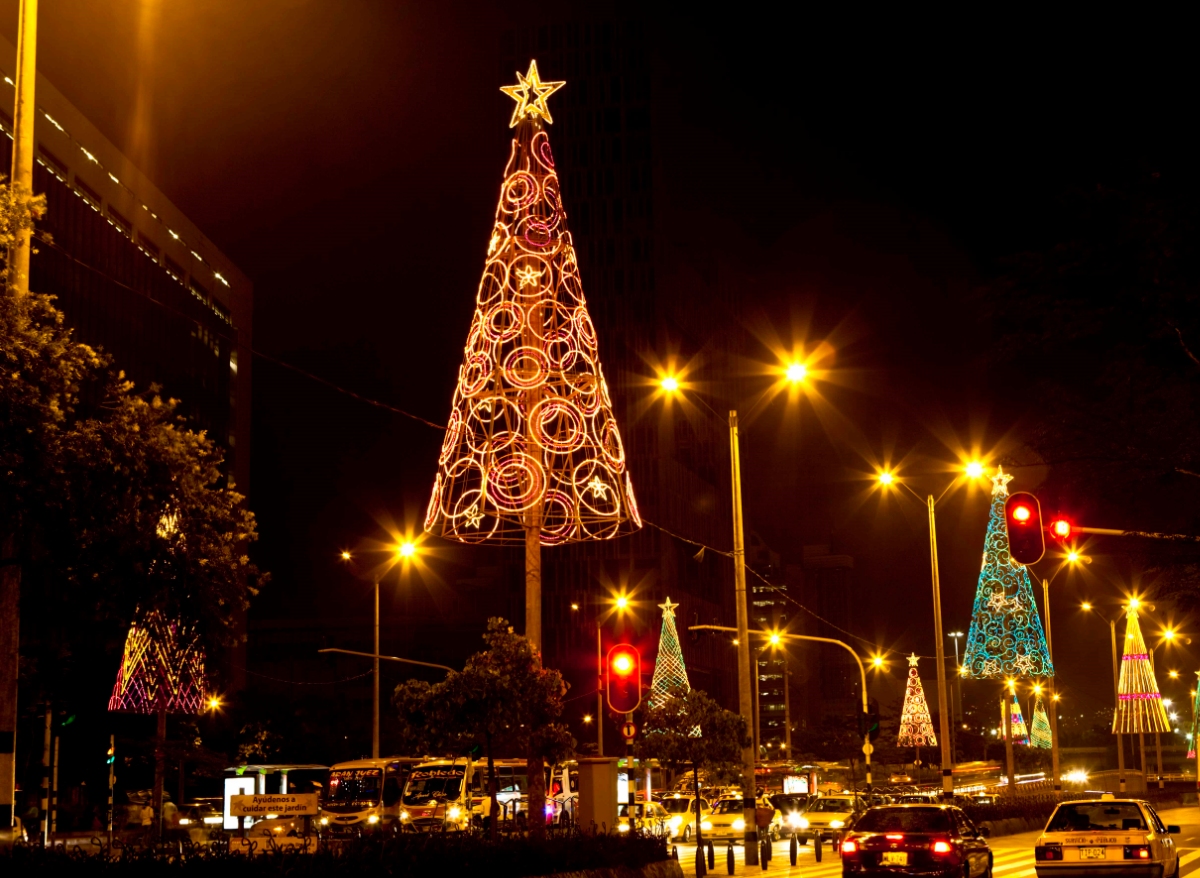 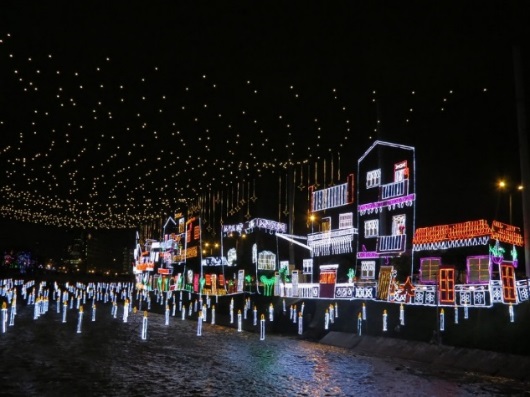 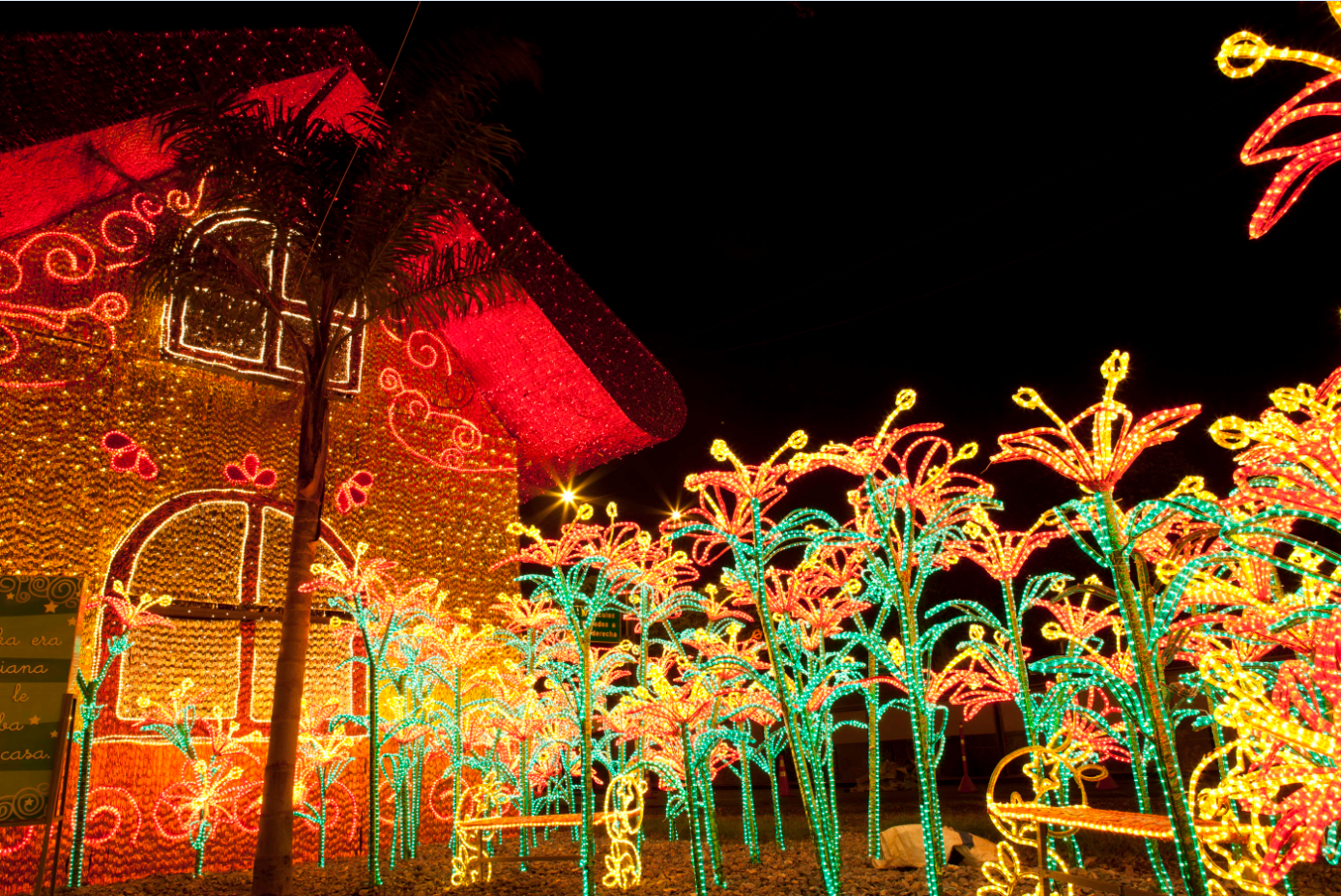 Día 1. Encuentro con los pasajeros en el Aeropuerto Internacional José María Córdova, este aeropuerto está ubicado en la zona de Rionegro a 45 minutos de Medellín. Durante el traslado a la ciudad se observa la extensa y variada vegetación que cubre las montañas de la región, entenderá entonces porque esta es la llamada ciudad de la Eterna Primavera, llegada al hotel seleccionado y Alojamiento.Día 2 Tour Norte Turístico y Tour Luces: Desayuno en el hotel. A la hora acordada encuentro con los pasajeros en el hotel para iniciar el   recorrido por la ciudad (duración 5 horas Aprox.)	En este recorrido panorámico conocerá algunos lugares turísticos de Medellín, como el Parque de los Pies Descalzos, la plaza donde se encuentran algunas esculturas del maestro colombiano Fernando Botero; la Catedral Metropolitana y el cerro Nutibara, en cuya cima se encuentra el pueblito paisa, la réplica de un típico pueblo Antioqueño del siglo XX. La ruta sigue hacia el norte de la ciudad para conocer el Parque de los Deseos, el **Jardín Botánico Joaquín Antonio Uribe y todo el desarrollo urbanístico del éste sector. El circuito termina con un viaje en metro hasta la estación del ***Metrocable Santo Domingo o San Javier desde donde se goza de una panorámica de la ciudad. Al finalizar regreso al hotel. En la tarde, a la hora indicada se dará inicio al recorrido panorámico por las principales vías de la ciudad, engalanadas para las fiestas decembrinas, se visitará el parque del barrio el Poblado, la avenida Oriental, la avenida la Playa, hasta llegar al norte de la ciudad donde se podrán apreciar fantásticas luces, decoración de los árboles y figuras en 3D, Medellín hace alusión a la ecología y la sostenibilidad en medio de más de 20 millones de bombillas ahorradoras. Para finalizar el recorrido, se visitará el municipio de Envigado, su parque principal y su iglesia igualmente iluminados para la época, al terminar el tour retorno al hotel. Alojamiento.Día 3. Desayuno en el hotel. A la hora indicada traslado del aeropuerto para tomar su vuelo. FIN DE NUESTROS SERVICIOS.**Consulte más opciones de hoteles, Fechas y tours en nuestra página**Asistencia y traslado Aeropuerto/Hotel/Aeropuerto en servicio regular diurno.Alojamiento 2 nochesIva 19% DesayunosCity tour – Tour Norte de la ciudad y metro cable en servicio regularTour Luces (Nocturno) en servicio regularTiquetes Aéreos (Consulte nuestras tarifas para Paquetes). Gastos, servicios y alimentación no descritos en el plan (Cena Navideña o San Silvestre)Seguros hoteleros.NOTAS IMPORTANTES:Tarifas e itinerarios sujetos a cambios y disponibilidad al momento de reservar. Este es un folleto informativo con tarifas orientativas, las cuales pueden variar según su solicitud.Consulte políticas de máxima acomodación, edades de niños en cada hotel. *En el hotel Sky Medellín, Estelar Blue y Dann Carlton Belfort, la acomodación Triple esta cotizada en una habitación diferente a la mencionada.Puede aplicar suplemento por Cena Navideña o San silvestre de acuerdo a cada hotel.Servicios en regular diurno compartido. Consulte suplementos para traslados nocturnos.Tour Luces no opera los días 24 y 31 de Diciembre de 2018La operación del Tour norte turístico y metro cable para los días 25 de Diciembre y 01 Enero 
estará sujeta a cupo. Consultar.**Visita al Jardín Botánico sujeta a cierres por eventos privados *** visita al Metrocable sujeta a cambios operacionales donde se visitará otra estación. TARIFAS POR PERSONA EN PESOS COLOMBIANOSTARIFAS POR PERSONA EN PESOS COLOMBIANOSTARIFAS POR PERSONA EN PESOS COLOMBIANOSTARIFAS POR PERSONA EN PESOS COLOMBIANOSTARIFAS POR PERSONA EN PESOS COLOMBIANOSTARIFAS POR PERSONA EN PESOS COLOMBIANOSNOCHE ADICIONALNOCHE ADICIONALNOCHE ADICIONALNOCHE ADICIONALNOCHE ADICIONALHOTELVIGENCIADBLTPLSGLCHDDBLTPLSGLCHDPORTÓN DE SAN JOAQUÍN
(Torre 2)Lunes a DomingoHasta 31 Dic / 2018580.218557.4261.073.704505.84396.68885.292171.06359.500MEDITERRANEO
(Estándar)Lunes a DomingoHasta 08 Ene / 2018580.842545.5091.061.578440.39397.00079.333164.99926.775MI HOTEL MEDELLÍN
(Ejecutiva)Lunes a Jueveshasta 31 Dic / 2018609.968575.2591.177.829476.093111.56394.208223.12544.625MI HOTEL MEDELLÍN
(Ejecutiva)Viernes a Domingohasta 31 Dic / 2018580.218555.4261.118.329476.09396.68884.292193.37544.625SKY MEDELLÌN
(Superior)Lunes a DomingoHasta 08 Ene / 2018609.968580.218*1.155.516476.093111.56396.688*211.96944.625POBLADO ALEJANDRIA
(Estándar)Lunes a DomingoHasta 08 Ene / 2018599.555596.0841.157.004529.643106.356104.621212.71371.400ESTELAR BLUE
(Estándar)ºLunes a Jueveshasta 13 Dic / 2018675.418658.559*1.308.729N/Aº144.288135.858*288.575N/AºESTELAR BLUE
(Estándar)º14 Dic /2018 al 08 Ene /2019639.718634.759*1.237.329N/Aº126.438123.958*252.875N/AºPOBLADO PLAZA
(Estándar)Lunes a DomingoHasta 08 Ene / 2018656.080633.7681.270.054529.643134.619123.463269.23871.400FOUR POINTS BY SHERATON
(Classic)Lunes a Jueveshasta 13 Dic / 2018669.468N/A1.296.829386.843141.313N/A282.625GratisFOUR POINTS BY SHERATON
(Classic)14 Dic /2018 al 08 Ene /2019714.093N/A1.356.329386.843163.625N/A312.375GratisESTELAR MILLA DE ORO
(Superior)Lunes a Jueveshasta 13 Dic / 2018703.680657.5681.365.254476.093158.419135.363316.83844.625ESTELAR MILLA DE ORO
(Superior)14 Dic /2018 al 08 Ene /2019669.468634.7591.296.829476.093141.313123.958282.62544.625DANN CARLTON 
(Especial de Lujo)Lunes a DomingoHasta 26 Dic / 2018866.115804.433*1.451.826386.843239.636208.795*360.124Gratis